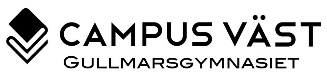 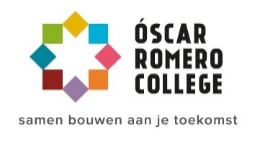 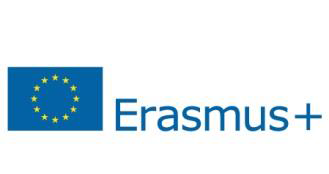 ‘Verslag Fouten Zoeken’ Voordat je probeert om de fout in, de installatie op te sporen, willen we je eerst laten nadenken. Wat werkt er, wat werkt er niet? Wat zijn de mogelijke oorzaken en wat niet? Vul het document samen in en bespreek de verschillende oplossingen in de groep voordat je begint met het praktische werk.(*) Invullen na het fout zoeken. Wat vertelt de gebruiker je over de installatie?Wat gebeurt er als jezelf de installatie gebruikt? Maak een lijst van mogelijke oorzaken.1.2.3.4.Rangschik de mogelijke oorzaken volgens waarschijnlijkheid.1.2.3.4.Welk was de juiste oorzaak? (*)Hoe heb je het probleem opgelost? (*)Welke materialen en gereedschappen heb je hiervoor gebruikt? (*)